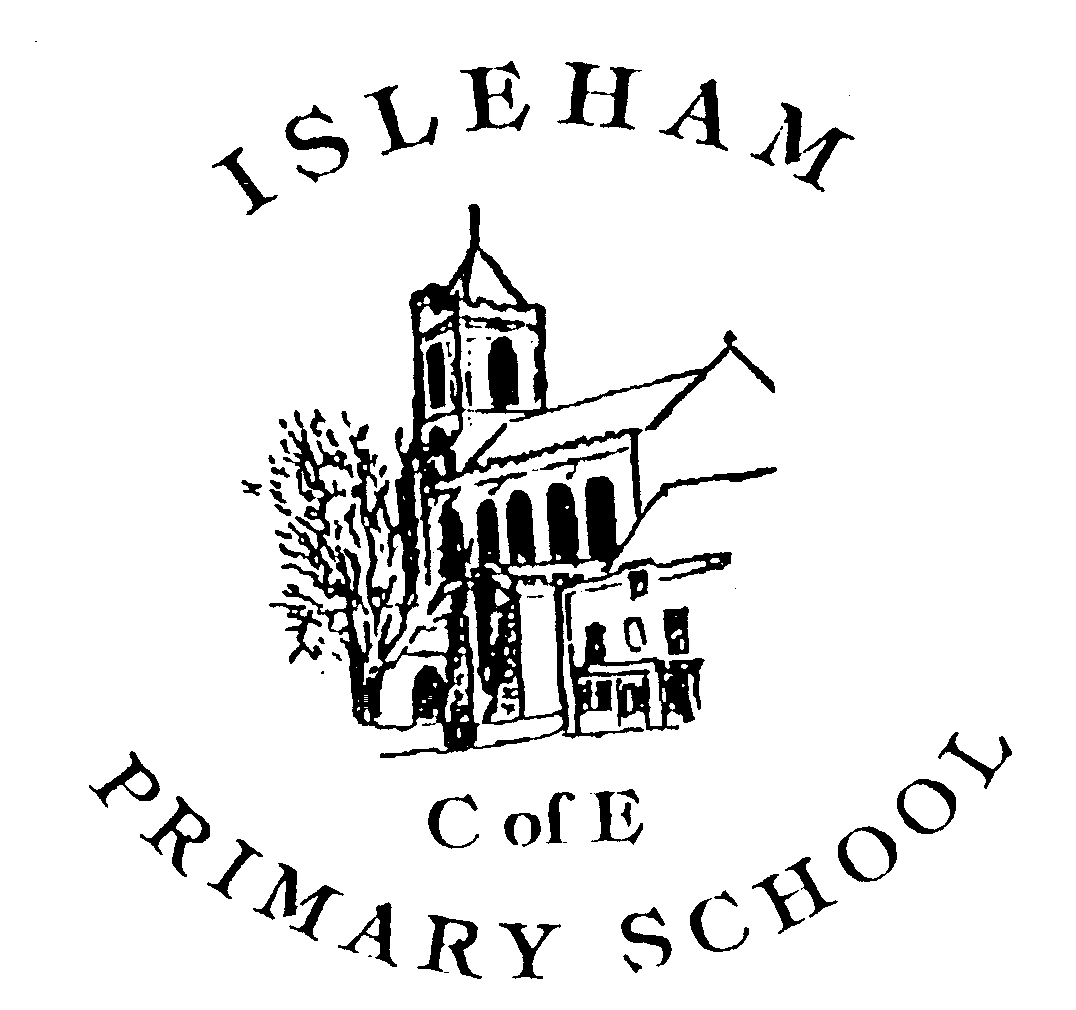 PREVENT PolicyIsleham Church of England Primary SchoolSeptember 2018At Isleham C.E Primary we are committed to safeguarding and promoting the welfare of all children and we take account of the information contained in the DfE documents 'Working Together to Safeguard Children' and 'Keeping Children Safe in Education: Statutory Guidance for Schools and Colleges (DfE 2015)' as the safety and protection of children is of paramount importance to everyone in this school. We believe that all children have the right to be safe in our society. Therefore, we recognise that we have a duty to ensure arrangements are in place for safeguarding and promoting the welfare of children by creating a positive school atmosphere through our teaching and learning, pastoral support and care for both pupils and school personnel, training for school personnel and through working with parents / carers. We realise that we have a duty to identify, protect and support those who might be vulnerable to being radicalised or influenced by extremist views. We understand that radicalisation 'is a process by which an individual or group comes to adopt increasingly extreme political, social, or religious ideals and aspirations that reject or undermine the status quo or reject and / or undermine contemporary ideas and expressions of freedom of choice'. Extremism is best defined as the holding of extreme political or religious views. We have a duty to actively promote and embed British values such as 'democracy, the rule of law, individual liberty, mutual respect and tolerance of different faiths and beliefs' within this school and to challenge pupils, school personnel or parents / carers who express extremist views contrary to these values. We want to ensure pupils are prepared for life in modern Britain by the active promotion of and respect of British values.  We will refer any concerns we may have regarding individuals or groups of individuals who have or demonstrate extremist views to the relevant outside agencies as we feel that we have a duty to intervene at the earliest opportunity and to protect those concerned. Aims To safeguard and promote the welfare of all children and individuals. To identify, protect and support those who might be vulnerable to being radicalised or influenced by extremist views. To be vigilant against all forms of radicalisation and extremism. To ensure compliance with all relevant legislation connected to this policy. To work with other schools and the local authority to share good practice in order to implement and improve this policy. The Office for Security & Counter Terrorism works to counter the threat from terrorism and their work is detailed in the counter terrorism strategy CONTEST. This strategy is based on four areas of work: Pursue - To stop terrorist attacks Prevent - To stop people becoming terrorists or supporting terrorism Protect - To strengthen our protection against a terrorist attack Prepare - To mitigate the impact of a terrorist attack  Our role, as a school, is outlined more specifically in the DCSF document ‘Learning together to be safe: A toolkit to help schools contribute to the prevention of violent extremism.’ Primarily our work will be concerned with PREVENTION and is outlined more specifically in the DCSF document ‘Learning together to be safe: A toolkit to help schools contribute to the prevention of violent extremism. Responsibility for the Policy and Procedure Role of the Governing Body The Governing Body has: has appointed a senior member of staff to act as the Designated Safeguarding Lead; delegated powers and responsibilities to the Headteacher to ensure all school personnel and stakeholders are aware of and comply with this policy; responsibility for ensuring full compliance with all statutory responsibilities; responsibility for ensuring that the school complies with all equalities legislation; responsibility for making effective use of relevant research and information to further improve this policy; responsibility for ensuring this policy and all policies are maintained and updated regularly; responsibility for ensuring all policies are made available to parents; nominated a link governor to visit the school regularly, to liaise with the Headteacher and the Designated Safeguarding Lead and to report back to the Governing Body; responsibility for the effective implementation, monitoring and evaluation of this policy. Role of the Headteacher and Senior Leadership Team  The Headteacher and the Senior Leadership Team will endeavour to: ensure all school personnel, pupils and parents / carers are aware of and comply with this policy; ensure school personnel are vigilant against radicalisation and extremism; ensure access to a broad and balanced curriculum; ensure that British values are promoted and embedded in the school; ensure pupils are taught about staying safe; ensure that pupils are not influenced by the views and beliefs of others; refer any concerns about individuals or groups of individuals to the appropriate outside agencies; ensure good practice is shared throughout the school; be prepared for all types of school inspection; work closely with the link governor and Designated Safeguarding Lead; provide leadership and vision in respect of equality; make effective use of relevant research and information to improve this policy; provide guidance, support and training to all staff; make effective use of relevant research and information to improve this policy;  monitor the effectiveness of this policy by:  monitoring learning and teaching through observing lessons monitoring planning and assessment speaking with pupils, school personnel, parents / carers and governors Role of the Designated Safeguarding Lead  The Designated Safeguarding Lead will: ensure the implementation of this policy; ensure everyone connected with the school is aware of this policy; work closely with the nominated governor; be trained in child protection policy procedures;  renew training every two years in order to; understand the assessment process understand the procedures of a child protection case conference and child protection review conference understand the specific needs of children in need  understand the specific needs of children with special educational needs and those of young carers  have in place a secure and accurate record system of all concerns and referrals take the lead in dealing with child protection issues and in deciding what steps should be taken; raise awareness of the need to protect pupils who might be vulnerable to radicalisation and involvement in terrorism; raise awareness that female genital mutilation (FGM) affects girls particularly from north African countries and it is illegal to allow girls to undergo this practice either in this country or abroad; ensure that all concerns regarding FGM and vulnerability to radicalisation are reported; keep a confidential Child Protection Register of all those pupils known to be at risk and only if it is confirmed by social services that the child is at risk; ensure all confidential child protection information is stored securely in central place; inform parents / carers that information is kept on their children; ensure that no information will disclosed to a parent if this would put a child at risk of significant harm; be trained in working with all agencies; familiarise school personnel with the policy and procedures; investigate and deal with all cases of suspected or actual problems associated with child protection; ensure parents / carers are aware that referrals about suspected abuse or neglect may be made; make child protection referrals; record all child protection referrals; co-ordinate action within the school; liaise and seek advice from the Local Authority Designated Officer (LADO) when the need arises; liaise with social care and other agencies; record the transfer of all child protection files of any pupil leaving to join another school by keeping a school based template: provide support for any child at risk; not promise confidentiality to any child but always act in the interests of a child; act as a source of advice within the school; help create a culture within the school of listening to children; keep up to date with all new guidance on safeguarding children; keep all school personnel up to date with any changes to procedures; organise appropriate training for school personnel and governors; ensure all incidents are recorded, reported and kept confidential; keep all paperwork up to date; report back to the appropriate school personnel when necessary; ensure that there is a smooth transition of responsibilities and information when a new Designated Safeguarding Lead takes over the role. Role of the Nominated Governor The Nominated Governor will: work closely with the Headteacher and the Designated Safeguarding Lead; ensure this policy and other linked policies are up to date; ensure that everyone connected with the school is aware of this policy; attend training related to this policy; report to the Governing Body. Role of School Personnel School personnel will: comply with all aspects of this policy; be aware of all other linked policies; be vigilant against radicalisation and extremism; ensure a broad and balanced curriculum is taught; be aware of the DfE guidance 'Teaching approaches that help build resilience to extremism among young people'; ensure British values are promoted and embedded in the school; ensure pupils are taught about staying safe; endeavour to ensure that pupils are not influenced by the views and beliefs of others; refer any concerns about individuals or groups of individuals to the Designated Safeguarding Lead or to the appropriate outside agencies; be asked to report any of the following. Pupils: having extremist political or religious views; disclosing that they have been exposed to: extremist views and materials online extremist material extremist social networking sites being approached by known extremists in the local community; voicing extremist views and opinions; voicing anti-British values; voicing ant-Western views; in possession of extremist materials; changing their style of dress or appearance; behaving differently in school and at home; attempting to impose extremist views on others; committing prejudice-related attacks against others. maintain high standards of ethics and behaviour within and outside school and not to undermine fundamental British values; work hard to maintain a positive ethos; work hard to maintain a safe and respected school environment; show respect for all members of the school community; develop positive working relationships with pupils, school personnel, parents / carers and   governors; promote good behaviour; work in partnership with parents and carers keeping them up to date with their child's progress and behaviour at school; implement the school’s equalities policy and schemes; report and deal with all incidents of discrimination; attend appropriate training sessions on equality; report any concerns they have on any aspect of the school community. Any concerns regarding staff radicalisation need to follow the procedures in the school’s whistleblowing policy. Role of Pupils Pupils will promote a positive image of the school and themselves by: being aware of and complying with this policy; being encouraged to work in partnership with the school by making decisions and exercising choice in relation to their educational programme; listening carefully to all instructions given by the teacher; asking for further help if they do not understand; treating others, their work and equipment with respect; supporting the school Code of Conduct and guidance necessary to ensure the smooth running of the school; liaising with the school council; taking part in questionnaires and surveys. Role of Parents / Carers Parents / carers will: be aware of and comply with this policy; be encouraged to take an active role in the life of the school by attending: parents / carers and open evenings parent-teacher consultations class assemblies school performances fundraising and social events ensure regular and punctual attendance; notify school on the first day of pupil absence; support the school Code of Conduct and guidance necessary to ensure smooth running of the school; Raising Awareness of this Policy We will raise awareness of this policy via: the School Brochure the School Website meetings with parents / carers such as introductory, transition, parent-teacher consultations  school events / educational workshops meetings with school personnel communications with home such as newsletters  information displays in the main school entrance Procedures for Referrals Although serious incidents involving radicalisation have not occurred at Isleham C.E Primary to date, it is important for us to be constantly vigilant and remain fully informed about the issues which affect the region in which we teach. Staff are reminded to suspend any professional disbelief that instances of radicalisation ‘could not happen here’ and to refer any concerns through the appropriate channels (currently via the Child Protection/ Safeguarding Coordinator). This policy is strictly adhered to should issues arise.   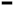 Monitoring the Effectiveness of the Policy The practical application of this policy will be reviewed annually or when the need arises by the PREVENT Lead (the Headteacher) and the nominated PREVENT & Safeguarding governor. Last review date: 1.9.18
Next review: on or before 1.9.19References: “Keeping Children Safe in Education: Information for all school and college staff” DfE, July 2015 “The Prevent Duty: Departmental advice for schools and childcare providers”, DfE, June 2015 Push and Pull Factors PREVENT Action Plan PREVENT Action Plan PREVENT Action Plan 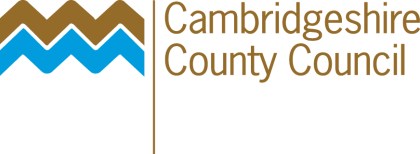 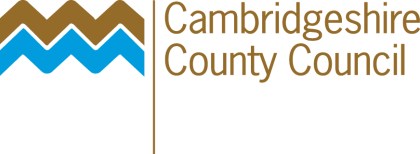  Isleham C.E Primary School recognises that it has a duty under Section 26 of the Counter-Terrorism and  Security Act, 2015, in the exercise of its functions, to have due regard to the need to prevent people from  Isleham C.E Primary School recognises that it has a duty under Section 26 of the Counter-Terrorism and  Security Act, 2015, in the exercise of its functions, to have due regard to the need to prevent people from  Isleham C.E Primary School recognises that it has a duty under Section 26 of the Counter-Terrorism and  Security Act, 2015, in the exercise of its functions, to have due regard to the need to prevent people from 	Duty 	What this means 	Action 	Duty 	What this means 	Action 	Duty 	What this means 	Action By whom 	Duty 	What this means 	Action 	Duty 	What this means 	Action 	Duty 	What this means 	Action being drawn into terrorism. being drawn into terrorism. being drawn into terrorism. Risk assessment Risk assessment Risk assessment Assess the risk of children being drawn into terrorism Staff can demonstrate a general understanding of the risks affecting children and young people All staff have read “Keeping Children Safe in Education”, July 2015. The Prevent Lead has informed staff of their duties as set out in “The Prevent Duty” (DfE, June 2015). All staff have read “Keeping Children Safe in Education”, July 2015. The Prevent Lead has informed staff of their duties as set out in “The Prevent Duty” (DfE, June 2015). All staff Prevent Lead Assess the risk of children being drawn into terrorism Staff can identify individual children who may be at risk of radicalisation and how to support them.  The Prevent Lead has informed staff about signs and indicators of radicalisation.  The Prevent Lead has informed staff about signs and indicators of radicalisation. Prevent lead Assess the risk of children being drawn into terrorism There is a clear procedure in place for protecting children at risk of radicalisation. All staff have read the Safeguarding Policy which includes a statement regarding the school’s “Prevent” duty. All staff understand how to record and report concerns regarding risk of radicalisation. All staff have read the Safeguarding Policy which includes a statement regarding the school’s “Prevent” duty. All staff understand how to record and report concerns regarding risk of radicalisation. All staff All staff Assess the risk of children being drawn into terrorism The school has identified a Prevent Lead.  All staff know who the Prevent Lead is and that this person acts as a source of advice and support.  All staff know who the Prevent Lead is and that this person acts as a source of advice and support. All staff Prohibit extremist speakers and events in the school The school exercises “due diligence” in relation to requests from external speakers and organisations using school premises. Request an outline of what the speaker intends to cover Research the person/organisation to establish whether they have demonstrated extreme views/actions. Deny permission for people/organisations to use school premises if they have links to extreme groups or movements. Provide justification for their decisions in writing. Request an outline of what the speaker intends to cover Research the person/organisation to establish whether they have demonstrated extreme views/actions. Deny permission for people/organisations to use school premises if they have links to extreme groups or movements. Provide justification for their decisions in writing. Prevent lead Working in Partnership Working in Partnership Working in Partnership Working in Partnership Working in Partnership The school is using existing local partnership arrangements in Staff record and report concerns in line with existing policies and procedures.  All staff record and report concerns on the usual “Logging Concerns Form”.  All staff record and report concerns on the usual “Logging Concerns Form”. All staff The school is using existing local partnership arrangements in The Prevent Lead makes appropriate  Records of referrals are kept in the Welfare File.  Records of referrals are kept in the Welfare File. Prevent Lead exercising its Prevent duty. referrals to other agencies including the Multi-Agency Safeguarding Hub (MASH) and Channel Panel.  Referrals are followed up appropriately.  Referrals are followed up appropriately. Staff training Staff training Equip staff to identify children at risk of being drawn into terrorism and to challenge extremist ideas. Assess the training needs of staff in the light of the school’s assessment of the risk to pupils at the school of being drawn into terrorism. As a minimum the school should: Ensure that the designated safeguarding lead undertakes Prevent Awareness Training. Ensure that the designated safeguarding lead is able to provide advice and support to other members of staff on protecting children from the risk of radicalisation. Relevant staff have completed the “General Awareness Training on Channel”. (Referred to in the DfE guidance cited below). As a minimum the school should: Ensure that the designated safeguarding lead undertakes Prevent Awareness Training. Ensure that the designated safeguarding lead is able to provide advice and support to other members of staff on protecting children from the risk of radicalisation. Relevant staff have completed the “General Awareness Training on Channel”. (Referred to in the DfE guidance cited below). Designated Safeguarding Lead/Prevent Lead Relevant staff identified by the Prevent Lead IT Policies IT Policies Ensure that children are safe from terrorist and extremist material when accessing the internet in schools The school has policies in place which make reference to the “Prevent” duty. E-safety policy Acceptable use policy Anti-bullying policy E-safety policy Acceptable use policy Anti-bullying policy Prevent Lead Ensure that children are safe from terrorist and extremist material when accessing the internet in schools Children are taught about on-line safety with specific reference to the risk of radicalisation.  The curriculum reflects this duty.  The curriculum reflects this duty. Building children’s resilience to radicalisation Building children’s resilience to radicalisation Ensure that pupils have a “safe environment” in which to discuss “controversial issues”. Pupils develop “the knowledge, skills and understanding to prepare them to play a full and active part in society”. Through PSHE/Citizenship, and other curriculum activities, pupils are able to explore political, religious and social issues. Pupils are taught about the diverse national, regional and ethnic identities in the UK and the need for mutual respect. Relevant staff are aware of the government guidance : https://www.gov.uk/government/news/guidance-onpromoting-british-values-in-schools-published/ Through PSHE/Citizenship, and other curriculum activities, pupils are able to explore political, religious and social issues. Pupils are taught about the diverse national, regional and ethnic identities in the UK and the need for mutual respect. Relevant staff are aware of the government guidance : https://www.gov.uk/government/news/guidance-onpromoting-british-values-in-schools-published/ PSHE staff Other relevant staff 